.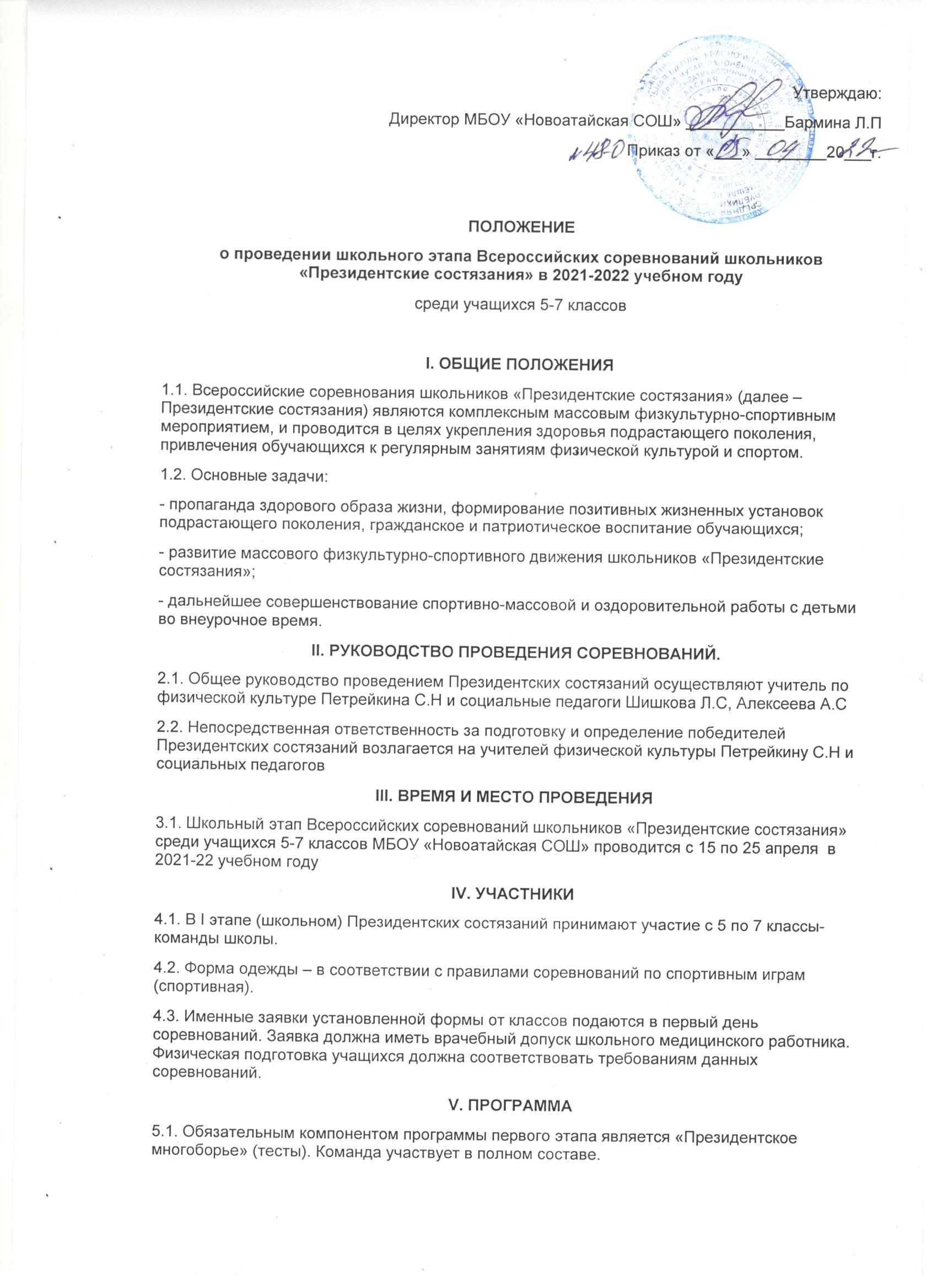 VI. СОДЕРЖАНИЕ ВИДОВ ПРОГРАММЫ:«ПРЕЗИДЕНТСКОЕ МНОГОБОРЬЕ»- В этапе принимают участие все учащиеся 5 – 7 классов.- Многоборье включает в себя следующие тесты:Бег 1000 м – все участники.Бег 60 м (юноши, девушки 5-9 класс), Челночный бег 3х10 м (с кубиками) – все участники.Подтягивание на перекладине – мальчики.Сгибание-разгибание рук, в упоре лежа (отжимания от пола) – девушки.Подъем туловища из положения «лежа на спине».Прыжок в длину с места – все участники.Наклоны вперед из положения «сидя» – все участники.Техника выполнения упражненийБег 1000 м. Выполняется с высокого старта на беговой дорожке. Результат фиксируется с помощью секундомера с точностью до 1 секунды.60 м (юноши, девушки 5-9 классы), Проводится на беговой дорожке (старт произвольный). Результат фиксируется с помощью секундомера с точность. До 0,01 секунды.3. Челночный бег 3х10 м (юноши и девушки). Проводится на ровной дорожке длиной  не менее 12-13 м. Отмеряют 10-метровый участок, начало и конец которого отмечают линией (стартовая и финишная черта). Участник становится за стартовой чертой и по команде «марш» начинает бег в сторону финишной черты, касается ногой финишной черты и возвращается к линии старта. Касается ногой линии старта, снова бежит к финишной черте и, пробегая ее, финиширует. Учитывается время выполнения теста от команды «марш» до пересечения линии финиша. Результат фиксируется с помощью секундомера с точностью до 0,01 секунды.Подтягивание на перекладине. Участник с помощью судьи принимает положение виса хватом сверху. Подтягивается непрерывным движением так, чтобы его подбородок оказался над перекладиной. Опускается в вис. Самостоятельно останавливает раскачивание и фиксирует на 0,5 сек. видимое для судьи положение виса. Не допускается: сгибание рук поочерёдно, рывки ногами или туловищем,  перехват руками, остановка при выполнении очередного подтягивания. Пауза между повторениями не должна превышать 3 сек.Сгибание и разгибание рук в упоре лежа (отжимание). Исходное положение: упор, лежа на полу. Голова, туловище и ноги составляют прямую линию. Сгибание рук выполняется до касания грудью предмета высотой не более 5 см, не нарушая прямой линии тела, а разгибание производится до полного выпрямления рук при сохранении прямой линии тела. Дается одна попытка. Пауза между повторениями не должна превышать 3 сек. Фиксируется количество отжиманий, при условии правильного выполнения упражнения.Подъем туловища из положения «лежа на спине». Исходное положение: лёжа на спине, руки за головой, пальцы в замок, ноги согнуты в коленях, ступни закреплены. Фиксируется количество выполненных упражнений до касания локтями коленей в одной попытке за 30 сек.Прыжок в длину с места. Выполняется с места двумя ногами от стартовой линии с махом рук. Длина прыжка измеряется в сантиметрах от стартовой линии до ближнего касания ногами или любой частью тела. Участникам предоставляется три попытки. Не допускается перед отталкиванием подпрыгивание, сдвиг ступней.Наклон вперед из положения «сидя, ноги врозь». На полу обозначается центровая и перпендикулярная линии. Участник, сидя на полу, ступнями ног касается центровой линии, ноги выпрямлены в коленях, ступни вертикальны, расстояние между ними составляет 20-30 см. Выполняется три наклона вперед, на четвертом фиксируется результат касания и фиксации (не менее 2 сек.) кончиков пальцев на перпендикулярной мерной линии. Сгибание ног в коленях не допускается.VII. ОПРЕДЕЛЕНИЕ ПОБЕДИТЕЛЕЙ7.1. Оценки результатов тестовых испытаний каждого учащегося 5 – 7 классов определяются по таблице (Приложение № 2 к Положению).7.2. Если результат, показанный учащимся, выше результата, оцениваемого в 70 очков, участник получает 70 очков. При равенстве показателей у нескольких команд, преимущество получает класс, показавший лучший результат в беге на 1000 метров.7.3. Командные результаты в тестовых упражнениях определяются по суммарному показателю всех результатов, показанных участниками класса-команды.7.4. Во время проведения соревнований, участнику класс-команды, который не смог принять участие в тестах «Президентское многоборье» по болезни                     (травме и т.п.) при наличии справки от врача, начисляются очки, показанные слабейшим участником соревнований.7.5. В случае равенства показателей у нескольких классов-команд (участников), преимущество определяется по следующей системе: между этими командами (участниками) выявляется лучшая по каждому из видов соревнований, команда (участник), показавшая (показавший) лучший результат в наибольшем количестве видов получает преимущество при распределении мест.7.6. В финале Президентских состязаний: победитель определяется по наибольшей сумме очков, набранных классом-командой в каждом виде программы: «Президентское многоборье».VIII. РУКОВОДСТВО ПРОВЕДЕНИЯ СОРЕВНОВАНИЙ8.1. Общее руководство проведения соревнований осуществляет учитель физической культуры Петрейкина С.Н и социальные педагоги. IX. ОБЕСПЕЧЕНИЕ БЕЗОПАСНОСТИ УЧАСТНИКОВ И ЗРИТЕЛЕЙ9.1. В целях обеспечения безопасности зрителей и участников соревнования проводятся в помещениях, принятых к эксплуатации комиссией и при наличии актов технического обследования готовности сооружения к проведению мероприятий согласно следующим документам:«Положение о мерах по обеспечению общественного порядка и безопасности, эвакуации и оповещения участников и зрителей при проведении спортивных массовых мероприятий» (№ 786 от 17.10.1983г.);«Рекомендации по обеспечению безопасности и профилактики травматизма при занятиях физической культурой и спортом» (№ 44 от 01.04.1993г.). X. НАГРАЖДЕНИЕ И ФИНАНСИРОВАНИЕ10.1. Классы, занявшие 1, 2, 3 места в комплексном зачете финала школьного этапа Всероссийских соревнований школьников «Президентские состязания» в 2021– 2022 учебном году среди учащихся 5 – 9 классов награждаются грамотами и спортивными призами. Помимо них так же награждаются специальными призами самые юные  и старшие по возрасту участники.10.2. ФИНАНСОВЫЕ РАСХОДЫ.Расходы, связанные с чествованием   победителей и призеров соревнований в своих возрастных группах и дистанциях, несет администрация  школы.